Igre vodomDraga djeco i roditelji, predlažemo Vam nekoliko igara s vodom koje možete napraviti sa svojim mališanima.Savijanje mlaza vode Potrebno na je:svježe oprana i suha kosanapuhani balon ili plastični češaljslavina s vodomPustite vodu da curi najmanjim mogućim mlazom (treba biti tanak mlaz, ne kapanje). Zatim uzmite češalj i prođite kroz suhu i čistu kosu više puta ili protrljajte balon po kosi. Potom taj češalj ili balon približite mlazu vode, pazeći da ga ne dotaknete.
Mlaz vode će se savijati prema češlju ili balonu.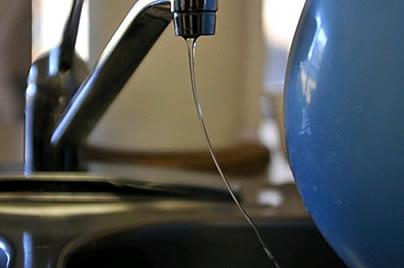 Hvatanje kružića u boji-sve što vam je potrebno za ovu aktivnost je velika posuda sa vodom, hvataljka te kružići u boji-kružiće možete razvrstati po boji u posudice sa već označenom bojom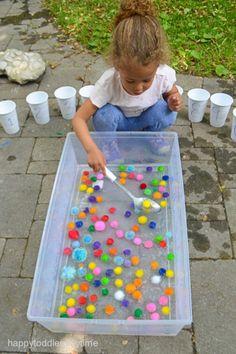 Kako napraviti mjehurićePotrebno vam je:prazna bocakrpa ili ručnikgumica i škare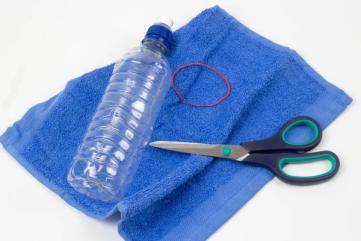 Na boci izrežite dno.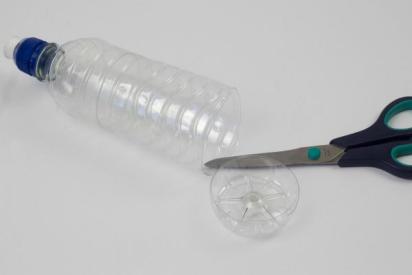 Nakon što ste izrezali bocu, gumicom zavežite ručnik ili krpu na izrezani dio boce.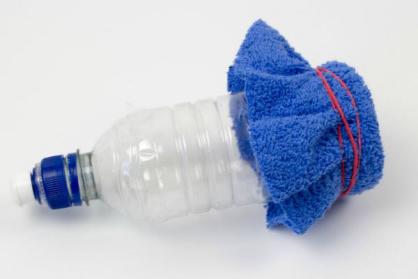 Za izradu mjehurića potrebno vam je:3 žlice deterdženta za pranje suđa250 ml destilirane vode 1 žlica glicerinaStavite mješavinu mjehurića u plitku zdjelu ili tanjur.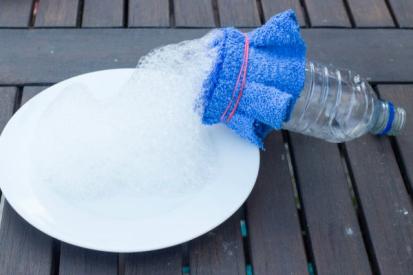 Umočite tkaninu u otopinu mjehurića i puhnite u bocu. Puhanje će proizvesti jako puno mjehurića.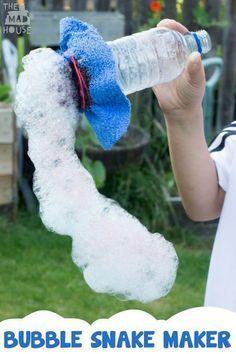 Brodići Kako bismo izradili brodiće potrebni su:plastelinplastični čepovičačkalicepapirići 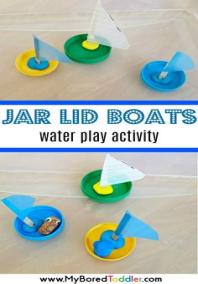 Nakon što smo izradili brodiće, foliju oblikujemo poput korita od rijeke te u nju ulijemo vodu.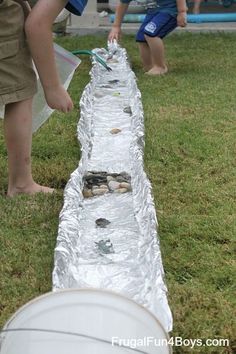 Sada su naši brodići spremni za putovanje rijekom. 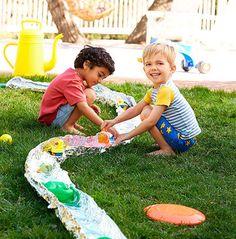 Pripremile: odgojiteljice crvene skupineIzvori:
http://www.pjesmicezadjecu.com/uradi-sam/savijanje-mlaza-vode.html#ixzz6MJdH0ZrQhttps://www.pinterest.com/search/pins/?q=foil%20river&rs=typed&term_meta[]=foil%7Ctyped&term_meta[]=river%7Ctypedhttps://www.pinterest.com/search/pins/?rs=ac&len=2&q=how%20to%20make%20a%20bubble%20snake&eq=how%20make%20a%20snake%20bu&etslf=24534&term_meta[]=how%20to%20make%20a%20bubble%20snake%7Cautocomplete%7C0